贵州昊华工程技术有限公司职业卫生技术报告公开信息用人单位（建设单位）名称黔孚气体（贵州）有限公司用人单位（建设单位）地址贵州省-毕节市-黔西县-贵州省毕节市黔西市文峰街道经济开发甘棠园区用人单位（建设单位）联系人袁海燕技术服务项目名称黔孚气体（贵州）有限公司技术服务类型职业病危害因素检测用人单位（建设单位）联系电话15628039099项目负责人赵彪报告编写人赵彪工程技术人员罗蔚报告审核人王鑫报告签发人罗蔚报告编号GZHHZW-检-056（2023）现场调查人员赵彪建设单位（用人单位）陪同人袁海燕调查时间2023.6.5现场调查合影照片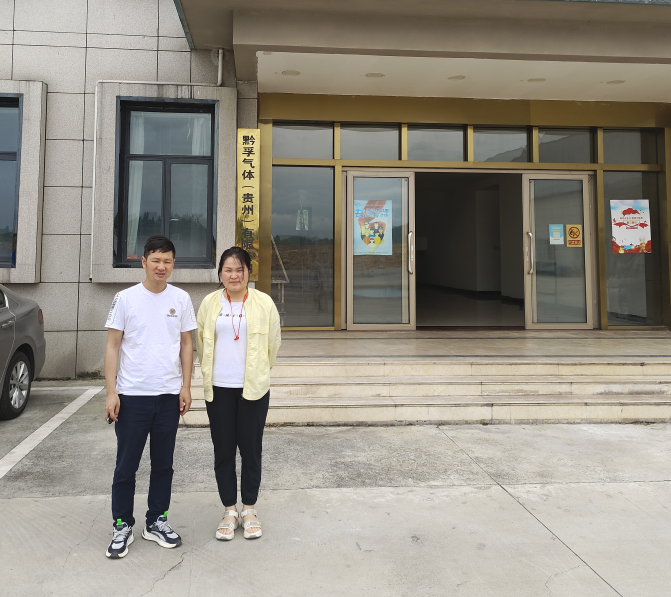 现场采样及检测员赵彪、潘贵超现场采样时间2023年6月8日建设单位（用人单位）陪同人袁海燕现场采样及检测照片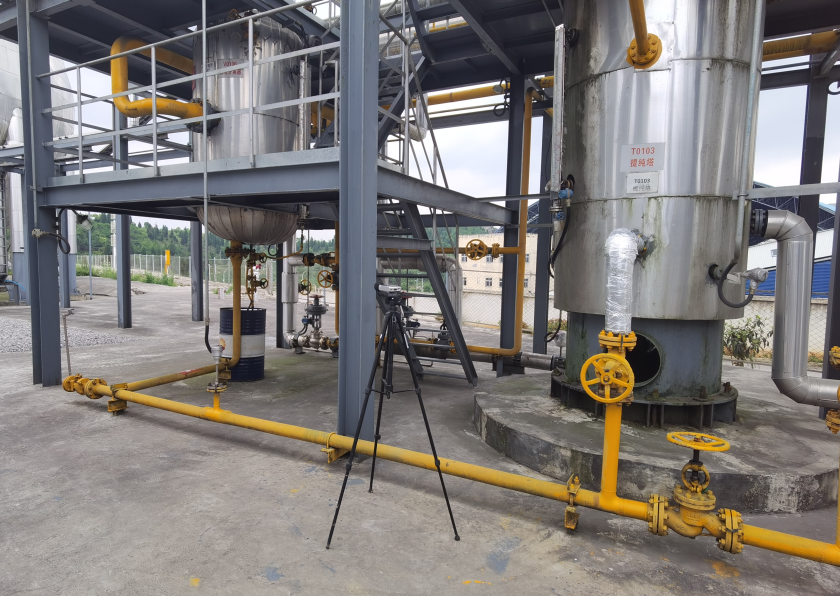 现场采样陪同人合影照片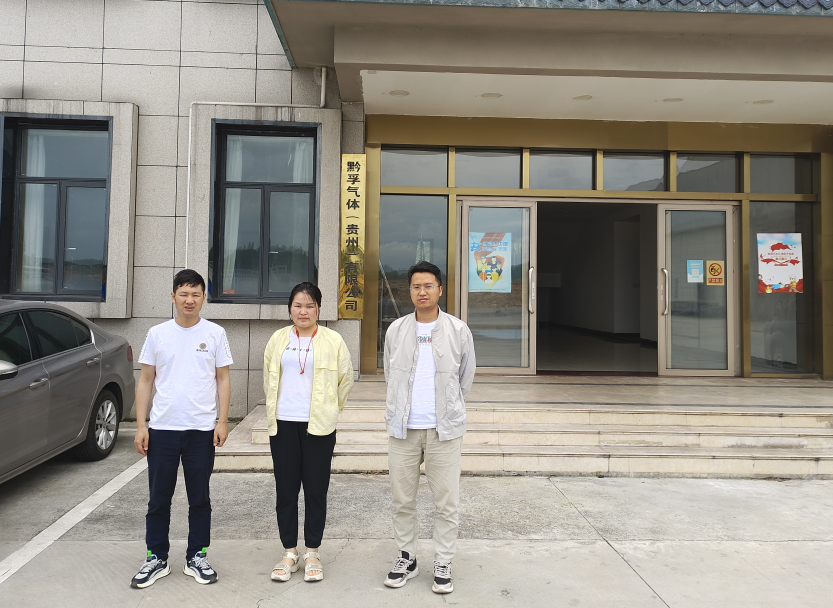 